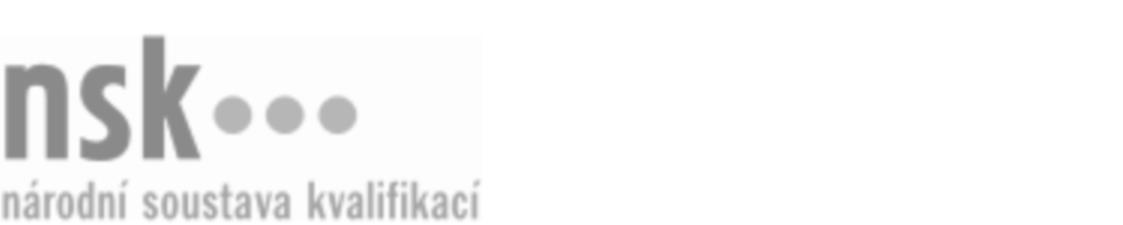 Další informaceDalší informaceDalší informaceDalší informaceDalší informaceDalší informaceKarosář/karosářka pro opravy karoserií bez lakování metodou PDR (Paintless Dent Repair) (kód: 23-112-H) Karosář/karosářka pro opravy karoserií bez lakování metodou PDR (Paintless Dent Repair) (kód: 23-112-H) Karosář/karosářka pro opravy karoserií bez lakování metodou PDR (Paintless Dent Repair) (kód: 23-112-H) Karosář/karosářka pro opravy karoserií bez lakování metodou PDR (Paintless Dent Repair) (kód: 23-112-H) Karosář/karosářka pro opravy karoserií bez lakování metodou PDR (Paintless Dent Repair) (kód: 23-112-H) Karosář/karosářka pro opravy karoserií bez lakování metodou PDR (Paintless Dent Repair) (kód: 23-112-H) Autorizující orgán:Ministerstvo průmyslu a obchoduMinisterstvo průmyslu a obchoduMinisterstvo průmyslu a obchoduMinisterstvo průmyslu a obchoduMinisterstvo průmyslu a obchoduMinisterstvo průmyslu a obchoduMinisterstvo průmyslu a obchoduMinisterstvo průmyslu a obchoduMinisterstvo průmyslu a obchoduMinisterstvo průmyslu a obchoduSkupina oborů:Strojírenství a strojírenská výroba (kód: 23)Strojírenství a strojírenská výroba (kód: 23)Strojírenství a strojírenská výroba (kód: 23)Strojírenství a strojírenská výroba (kód: 23)Strojírenství a strojírenská výroba (kód: 23)Povolání:KarosářKarosářKarosářKarosářKarosářKarosářKarosářKarosářKarosářKarosářKvalifikační úroveň NSK - EQF:33333Platnost standarduPlatnost standarduPlatnost standarduPlatnost standarduPlatnost standarduPlatnost standarduStandard je platný od: 21.10.2022Standard je platný od: 21.10.2022Standard je platný od: 21.10.2022Standard je platný od: 21.10.2022Standard je platný od: 21.10.2022Standard je platný od: 21.10.2022Karosář/karosářka pro opravy karoserií bez lakování metodou PDR (Paintless Dent Repair),  29.03.2024 7:26:41Karosář/karosářka pro opravy karoserií bez lakování metodou PDR (Paintless Dent Repair),  29.03.2024 7:26:41Karosář/karosářka pro opravy karoserií bez lakování metodou PDR (Paintless Dent Repair),  29.03.2024 7:26:41Karosář/karosářka pro opravy karoserií bez lakování metodou PDR (Paintless Dent Repair),  29.03.2024 7:26:41Strana 1 z 2Další informaceDalší informaceDalší informaceDalší informaceDalší informaceDalší informaceDalší informaceDalší informaceDalší informaceDalší informaceDalší informaceDalší informaceKarosář/karosářka pro opravy karoserií bez lakování metodou PDR (Paintless Dent Repair),  29.03.2024 7:26:41Karosář/karosářka pro opravy karoserií bez lakování metodou PDR (Paintless Dent Repair),  29.03.2024 7:26:41Karosář/karosářka pro opravy karoserií bez lakování metodou PDR (Paintless Dent Repair),  29.03.2024 7:26:41Karosář/karosářka pro opravy karoserií bez lakování metodou PDR (Paintless Dent Repair),  29.03.2024 7:26:41Strana 2 z 2